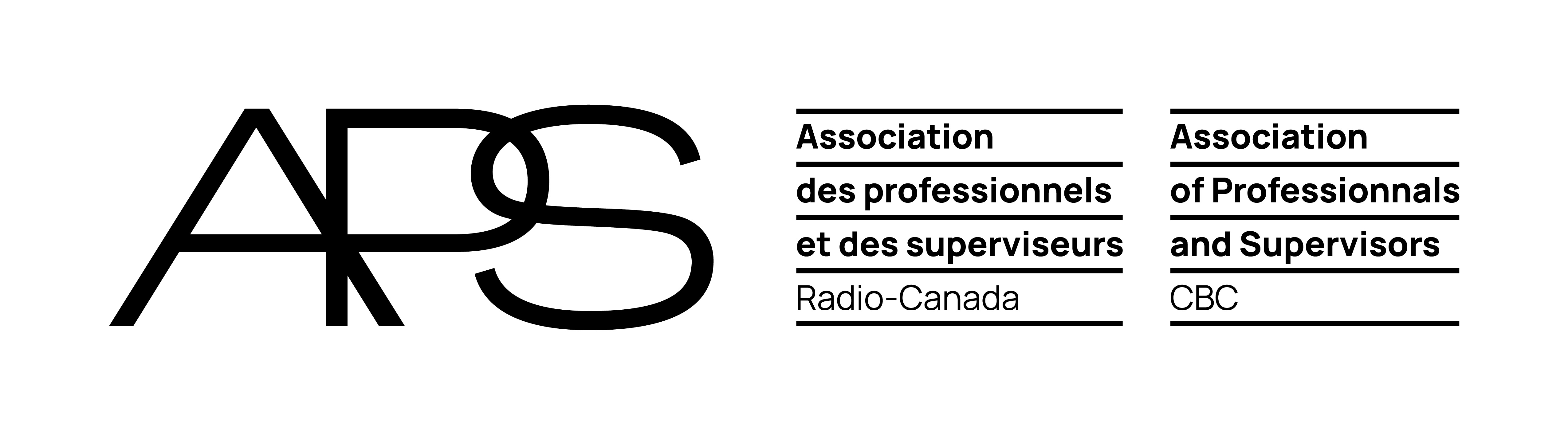 CANDIDACY FORMIn accordance with our By-Laws, the positions of National President, National Secretary and National Treasurer, are open for election in 2022.All members in good standing wishing to submit their application for any of these positions must fill out the form below. The application must bear the signature of five (5) other members in good standing who support the candidacy. Please forward your duly completed nomination form by e-mail at aps@apscbcsrc.org before August 26, 2022ONLY MEMBERS IN GOOD STANDING can be elected or cast their vote when required. To become a member in good standing, send us your completed Membership Form available on our website, apscbcsrc.org/en/registration-form/--------------------------------------------------------------------------------------------------Nomination FormI, the undersigned, __________________________, APS member in good standing, request the position of _____________________ within the National Executive Committee.I have obtained the signatures of five (5) other members in good standing as my sponsors. Signed at _______________________on: ________________________________________________________	___________________________Member in good standing (Candidate)	Member in good standing (#1)___________________________	___________________________Member in good standing (#2)	Member in good standing (#3)_________________________	____________________________Member in good standing (#4)	Member in good standing (#5)	1212 Panet, Montreal (Quebec)  H2L 2Y7Tél.: (514) 845-0411Website:  apscbcsrc.org/en/